АннотацияМетодическая разработка предназначена  для учащихся совершенствующих свои знания в области создания динамических web-страниц средствами библиотеки JQuery. Рассматривается необходимое программное обеспечение, подготовка структуры и изображений, формирование HTML-документа. Прилагается электронный вариант разработки "Устройство системного блока".Создание  интерактивного изображения 
с помощью библиотеки JQueryУченое пособие предназначено для учащихся второго года обучения по общеобразовательной программе «От странички к Web-сайту», знакомых с языком HTML и CSS,  и является дополнительным материалом, иллюстрирующим использование современных технологий для создания динамических web-страниц.Существует много различных способов создания интерактивных картинок. В данном пособии рассматривается способ применения библиотеки JQuery.Интерактивное изображение – мультимедийный продукт, представляющий собой документ, просматриваемый в браузере и содержащий графическое изображение с метками и гиперссылками на другие документы. Программное обеспечение и исходные файлыДля создания и просмотра интерактивного изображения необходимо:Скачать из Интернета библиотеку JQuery (последнюю версию,  на момент создания пособия это JQuery 1.10.2).http://jquery.com Данная библиотека сценариев представляет собой файл jquary.js со скриптами.Иметь браузер для просмотра работы страницы с интерактивным изображением.Подготовка структуры и изображенийСоздать конкретную структуру папок , в которых будут размещены необходимые документы.Необходимые графические изображения:«Главная картинка» – это та картинка, которая воспроизводится на странице при ее запуске в браузере.  Это может быть, например, семейная фотография, или карта страны, или, как в рассматриваемом в данном пособии примере, компьютер, отдельные устройства которого можно представить с помощью дополнительных «меток» (в нашем примере -  ), «всплывающих подсказок»  и «всплывающих картинок».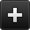 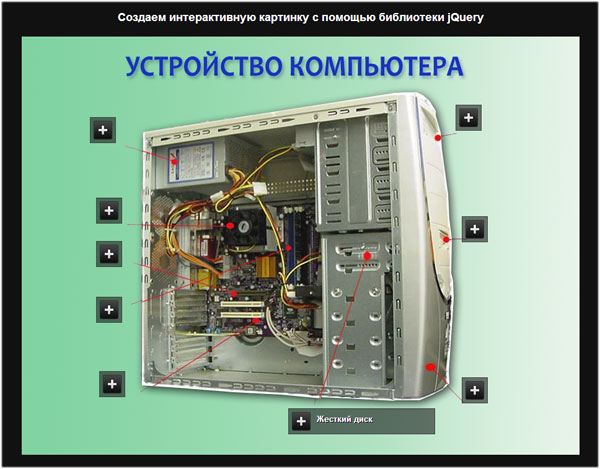 Графические изображения составляющих «главной картинки»  будем называть - «всплывающие картинки».  Для семейной фотографии – это может быть фото каждого члена семьи. В нашем примере это «всплывающие картинки»  (или картинки с текстами) отдельных элементов системного блока.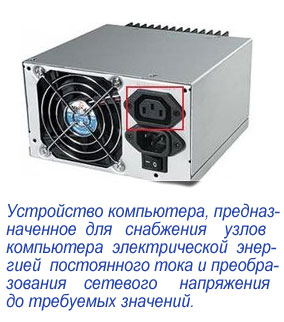 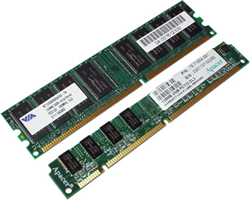 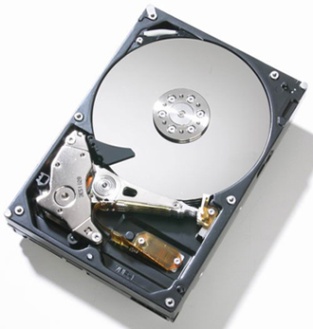       power.jpg                me      и т.д.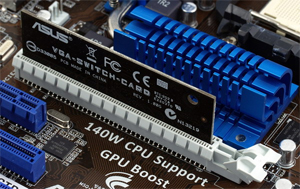 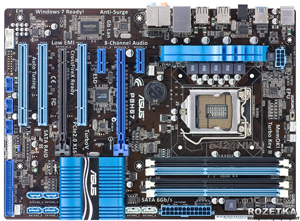 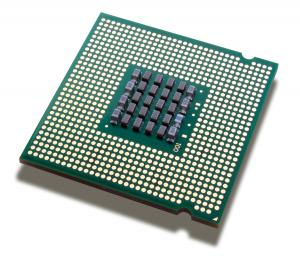 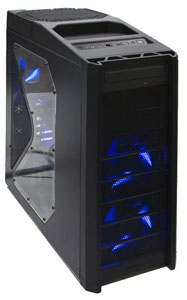 Структура файла index.html1. Подключаем библиотеку JQueryДля этого в тэге <head> …</head> прописываем:<script type="text/javascript" src="js/jquery-1.10.2.js"></script>2. Создаем переменные:<!--сценарий работы интерактивной картинки --><script type="text/javascript">	$(document).ready(function(){	//затуманиваем ссылки (предотвращается контурность)	$('a').click(function() {        	this.blur();        	});	//скрываем все описания предметов в информационном окне	$("#infobox > div").css("display", "none");	//вызов информационного окна	$(".more a").click(function(){	$("#infobox").animate({bottom: '233px' }, 300);	$("#fade_bg").fadeIn();	return false;	});	//растянуть информационную кнопку при проведении мышью	$(".more").hover(function(){	$(this).stop().animate({width: '225px' },200).css({'z-index' : '10'}); 	})			// Изменение ширины  заголовка 	function () {	$(this).stop().animate({width: '30px' },200).css({'z-index' : '1'});      	});	//Показать описание выбранного элемента	//Организуем столько переменных, сколько будет всплывающих изображений, в нашем случае 9 изображений.$("#power a").click(function(){		$("#power_info").show();	});	$("#processor a").click(function(){		$("#processor_info").show();	});	$("#slot-graph a").click(function(){		$("#slot-graph_info").show();	});	$("#memory a").click(function(){		$("#memory_info").show();	});	$("#mother a").click(function(){		$("#mother_info").show();	});	$("#hard a").click(function(){		$("#hard_info").show();	});	$("#optical a").click(function(){		$("#optical_info").show();	});	$("#floppy a").click(function(){		$("#floppy_info").show();	});	$("#case a").click(function(){		$("#case_info").show();	});      //удаление фона, информационного окна и скрытие всех описаний 	$("#fade_bg, .close").click(function(){	$("#fade_bg").fadeOut();	$("#infobox").animate({bottom: '-300px' }, 300, function() {	$("#infobox > div").css("display", "none");	});	return false;	});	});	</script>	<!--конец сценария работы интерактивной картинки -->3.  Прописываем стили<!--стили оформления слоев для работы интерактивной картинки--><style type="text/css">	/* Общие стили*/	*{ padding:0px; margin:0px; }    /*Обнуление начальных отступов во всех браузерах*/	img{ border: none; } /*Отключение рамок вокруг картинок*/	a:focus, a:active{ outline:none; }  	body{ text-align:center; background:#111; }  /* Фон страницы*//*Оформление шрифта в заголовке документа*/h1{ font:bold 18px Helvetica, Arial, sans-sarif; color:#FFF; margin:20px 0 0 0; } 		/* Позиция, размеры и стиль оформления "главной" картинки */	#picture	{ position:relative; top:20px; /*позиция относительно заголовка*/ width:900px; height:675px;  /*размеры слоя для вывода "главной" картинки*/	 margin:0px auto; /*положение в слое*/	background:#FFF  url(images/komp.png);/*фон слоя */	overflow:hidden; /*скрывать все, что за рамками слоя*/		  } 	/* Параметры кнопки "+", положение, размер,  изображение фона под кнопкой, рамка кнопки */			.more{ position:absolute; width:30px; height:30px; background:url('images/dim.png'); border:1px solid #444; padding:5px; text-align:left; overflow:hidden; }/* Параметры текта:	отступ слева, ширина, цвет, шрифт */	.more span{ position:absolute; left:40px; width:160px; padding:3px 0 0 5px; color:#FFF; font:bold 13px Lucida Grande, Arial, sans-serif; text-shadow:#000 1px 1px 0px; }	/* Координаты расположения кнопок каждого элемента*/	#power{	top:130px;	left:110px;}	#processor{	top:260px;	left:120px;}	#slot-graph {	top:330px;	left:120px;}	#memory{	top:420px;	left:120px;}	#mother{	top:540px;	left:125px;}	#hard{	top:600px;	left:430px;}	#optical{	top:110px;	left:700px;}#floppy{	top:290px;	left:710px;}#case{	top:550px;	left:710px;}/*Общие настройки слоя для вывода всплывающей картинки*//*Положение и размеры слоя для поясняющей картинки относительно главного изображения в момент запуска документа*/	#infobox{ position:absolute; 	bottom:-400px; left:350px; height:400px;	width:400px;z-index:20; margin:0 0 -100px -150px; background:#FFF; -webkit-border-radius:15px; -moz-border-radius:15px; border-radius:15px; } /*Название элемента: параметры текста и ссылки*/	#infobox a, #infobox a:visited{ font:italic 20px Georgia, serif; color:#555; text-decoration:none; }#infobox a:hover{ text-decoration:underline; }	/* кнопки для закрытия изображения элемента*/	span.close{position:absolute; right:5px; top:5px;} /*Стиль для фона всплывающего слоя*/			#fade_bg{ position:absolute; z-index:15; width:100%; height:100%; background:url(‘images/dim.png’); display:none;}	</style>	<!—конец стилей оформления слоев для работы интерактивной картинки -- ></head><body>	<h1>Создаем интерактивную картинку с помощью библиотеки jQuery</h1>    <!--Слои для размещения «главной» картинки, «меток», «всплывающих подсказок» и «всплывающих» картинок-->4. Организуем структуру слоев в тэге <body>…</body><div id="picture">		<!-- Слой для кнопки "+" -->			<div class="more" id="power">		<!—id относится к определенному элементу  --> 				<a href="#"><img src="images/more1.png"/></a>      <!—заголовок кнопки -->			<span>Блок питания</span>		</div>	<div class="more" id="processor">		<a href="#"><img src="images/more1.png"/></a>		<span>Процессор (CPU)</span>	</div>    <div class="more" id="slot-graph">		<a href="#"><img src="images/more1.png"/></a>		<span>Слот для графической карты</span>	</div>   <div class="more" id="memory">		<a href="#"><img src="images/more1.png"/></a>		<span>Оперативная память</span>	</div>	<div class="more" id="mother">		<a href="#"><img src="images/more1.png"/></a>		<span>Материнская плата</span>		</div>	<div class="more" id="hard">		<a href="#"><img src="images/more1.png"/></a>		<span>Жесткий диск</span>	</div>   <div class="more" id="optical">		<a href="#"><img src="images/more1.png"/></a>		<span>Оптическре устройство для чтения CD-дисков</span>  </div>  <div class="more" id="floppy">		<a href="#"><img src="images/more1.png"/></a>		<span>Устройство для чтения дискет</span>	</div>   <div class="more" id="case">		<a href="#"><img src="images/more1.png"/></a>		<span>Корпус системного блока</span> </div>	<!—- Всплывающая посказка -->	<div id="infobox">		<span class="close">			<a href="#"><img src="images/close.png"/> </a>  					</span>			<br/>	<div id="power_info">		<img src="images/blok-power.jpg"/><br/>		<a href="#" target="_blank">Блок питания</a>	</div>	<div id="processor_info">		<img src="images/processor.jpg"/><br/>		<a href="#">Процессор (CPU)</a>	</div>   <div id="slot-graph_info">		<img src="images/slot.jpg"/><br/>		<a href="#">Слот для графической карты</a>	</div>	<div id="memory_info">		<img src="images/memory.jpg"/><br/>		<a href="#">Опреативная память</a>	</div>	<div id="mother_info">		<img src="images/mother.jpg"/><br/>		<a href="#">Материнская плата</a>	</div>	   <div id="hard_info">		<img src="images/hard.jpg"/><br/>		<a href="#">Жесткий диск</a>	</div>   <div id="optical_info">		<img src="images/optical.jpg"/><br/>		<a href="#">Оптическое устройство для чтения CD-дисков</a>	</div>   <div id="floppy_info">		<img src="images/floppy.jpg"/><br/>		<a href="#">Устройство для чтения дискет</a>	</div>   <div id="case_info">		<img src="images/case.jpg"/><br/>		<a href="#">Корпус системного блока</a>	</div>			</div>	<!—затемненный фон -->		<div id="fade_bg">&nbsp;</div>	</div>Настройка размеров, координат размещения и цветаПриложениеэлектронный вариант разработки "Устройство системного блока".Используемые источники1. http://learn.jquery.com/about-jquery/how-jquery-works/- Как работать с JQuery2. http://jquerylist.ru/tutorials/how-jquery-works.html - учебник JQuery3. http://webformyself.com/sozdaem-interaktivnuyu-kartinku-s-pomoshhyu-jquery/ 4. http://lifeexample.ru/jquery-javascript-primeryi/biblioteka-jquery.html - описание библиотеки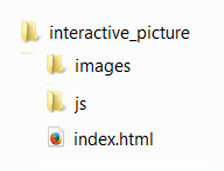 В папке interactive_picture содержится:- папка images для «главной» и  «всплывающих» картинок;- папка  js для размещения файла jquery.js;- файл index.html, в котором мы разместим все коды, необходимые для создания интерактивного эффекта.